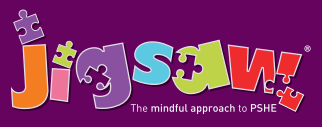 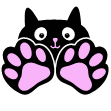                                                  EYFS  Puzzle 1 Being Me in My World  KnowledgeSocial and Emotional skillsVocabulary:Vocabulary: